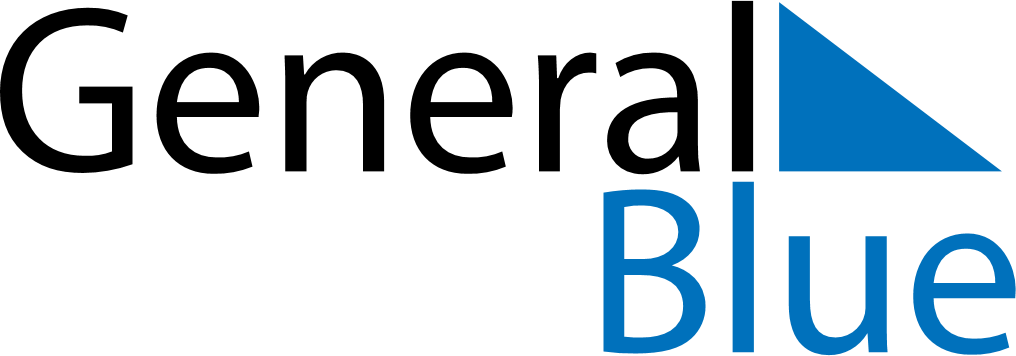 2019 - Q2Latvia2019 - Q2Latvia2019 - Q2Latvia2019 - Q2Latvia2019 - Q2Latvia2019 - Q2Latvia April 2019 April 2019 April 2019MondayTuesdayTuesdayWednesdayThursdayFridaySaturdaySunday12234567899101112131415161617181920212223232425262728293030 May 2019 May 2019 May 2019MondayTuesdayTuesdayWednesdayThursdayFridaySaturdaySunday123456778910111213141415161718192021212223242526272828293031 June 2019 June 2019 June 2019MondayTuesdayTuesdayWednesdayThursdayFridaySaturdaySunday1234456789101111121314151617181819202122232425252627282930Apr 19: Good FridayApr 21: Easter SundayApr 22: Easter MondayMay 1: Labour DayMay 4: Restoration of Independence dayMay 6: Restoration of Independence day (substitute day)May 12: Mother’s DayJun 23: Midsummer EveJun 24: Midsummer